 ҠАРАР                                                                                ПОСТАНОВЛЕНИЕ         06 август  2018 й.                                        №  36                                  06   августа   2018 г.Об утверждении антикоррупционного стандарта в деятельности Администрации сельского поселения Кызыльский сельсовет муниципального района Альшеевский район Республики Башкортостан  В соответствии с пунктом 5 статьи 7 Федерального закона от 25.12.2008 №273-ФЗ «О противодействии коррупции», руководствуясь Уставом сельского поселения Кызыльский сельсовет муниципального района Альшеевский район Республики Башкортостан, с целью предупреждения коррупционных проявлений в сфере деятельности Администрации сельского поселения Кызыльский сельсовет муниципального района Альшеевский район Республики Башкортостан  п о с т а н о в л я ю: 1. Утвердить антикоррупционный стандарт в деятельности Администрации сельского поселения Кызыльский сельсовет муниципального района Альшеевский район Республики Башкортостан (приложение).2. Муниципальным служащим Администрации сельского поселения Кызыльский сельсовет муниципального района Альшеевский район Республики Башкортостан соблюдать антикоррупционный стандарт, утвержденный настоящим постановлением.3. Настоящее постановление вступает в силу с момента его официального опубликования.4. Контроль за исполнением постановления оставляю за собой.И.о главы сельского поселенияКызыльский сельсовет		                                 А.Р.Каримова                                 Приложение к постановлению администрациисельского поселения Кызыльский сельсовет МР Альшеевский район № 36 от  06.08.2018 годаАНТИКОРРУПЦИОННЫЙ СТАНДАРТв деятельности Администрации сельского поселения Кызыльский сельсовет муниципального района Альшеевский район Республики Башкортостан Общая часть1.1. Антикоррупционный стандарт разработан в целях предотвращения коррупционных проявлений в деятельности Администрации сельского поселения Кызыльский сельсовет муниципального района Альшеевский район Республики Башкортостан.  1.2. Антикоррупционный стандарт представляет собой единую систему запретов, ограничений и дозволений, обеспечивающих предупреждение коррупции.1.3. Введение антикоррупционного стандарта осуществлено в целях повышения эффективности противодействия коррупции и совершенствования деятельности Администрации сельского поселения Кызыльский сельсовет муниципального района Альшеевский район Республики Башкортостан  и создания эффективной системы реализации и защиты прав граждан и юридических лиц.1.4. Задачи введения антикоррупционного стандарта:создание системы противодействия коррупции;устранение факторов, способствующих созданию условий для проявления коррупции;формирование нетерпимости к коррупционному поведению;повышение эффективности деятельности Администрации сельского поселения Кызыльский сельсовет муниципального района Альшеевский район Республики Башкортостан и;повышение ответственности муниципальных служащих и работников Администрации муниципального района Альшеевский район Республики Башкортостан и при осуществлении ими своих прав и обязанностей;введение возможности мониторинга со стороны граждан, общественных объединений и средств массовой информации деятельности Администрации сельского поселения Кызыльский сельсовет муниципального района Альшеевский район Республики Башкортостан.1.5. Перечень нормативных правовых актов, регламентирующих применение антикоррупционного стандарта в деятельности сельского поселения Кызыльский сельсовет муниципального района Альшеевский район Республики Башкортостан:  Конституция Российской Федерации;Трудовой кодекс Российской Федерации;Федеральный закон от 06.10.2003 года №131-ФЗ «Об общих принципах организации местного самоуправления в Российской Федерации»;Федеральный закон от 02.03.2007 года №25-ФЗ «О муниципальной службе в Российской Федерации»;Федеральный закон от 25.12.2008 года №273-ФЗ «О противодействии коррупции»;Федеральный закон от 17.07.2009 года №172-ФЗ «Об антикоррупционной экспертизе нормативных правовых актов и проектов нормативных правовых актов»;Федеральный закон от 07.05.2013 года №79-ФЗ «О запрете отдельным категориям лиц открывать и иметь счета (вклады), хранить наличные денежные средства и ценности в иностранных банках, расположенных за пределами территории Российской Федерации, владеть и (или) пользоваться иностранными финансовыми инструментами»;Указ Президента РФ от 21.07.2010 года №925 «О мерах по реализации отдельных положений Федерального закона «О противодействии коррупции»;Указ Президента РФ от 15.07.2015 года №364 «О мерах по совершенствованию организации деятельности в области противодействия коррупции»;Устав сельского поселения Кызыльский сельсовет муниципального района Альшеевский район Республики Башкортостан;Постановление Администрации муниципального района Альшеевский район Республики Башкортостан от 16.11.2015 года №1350 «Об утверждении комиссии по координации работы по противодействию коррупции муниципального района Альшеевский район Республики Башкортостан».1.6. Требования к применению и исполнению антикоррупционного стандарта:1.6.1. Антикоррупционный стандарт применяется в деятельности Администрации сельского поселения Кызыльский сельсовет муниципального района Альшеевский район Республики Башкортостан при осуществлении своих функций и исполнения полномочий в сфере своей деятельности.1.6.2. Антикоррупционный стандарт обязателен для исполнения всеми муниципальными служащими Администрации сельского поселения Кызыльский сельсовет муниципального района Альшеевский район Республики Башкортостан. 1.6.3. За применение и исполнение антикоррупционного стандарта несут ответственность муниципальные служащие Администрации сельского поселения Кызыльский сельсовет муниципального района Альшеевский район Республики Башкортостан.1.7. Требования к порядку и формам контроля за соблюдением Администрацией сельского поселения Кызыльский сельсовет муниципального района Альшеевский район Республики Башкортостан установленных запретов, ограничений и дозволений:1.7.1. Контроль за соблюдением установленных запретов, ограничений и дозволений осуществляется Комиссией по координации работы по противодействию коррупции в муниципальном районе Альшеевский район Республики Башкортостан.1.7.2. Формы контроля за соблюдением установленных запретов, ограничений и дозволений:- запрос информации комиссией по координации работы по противодействию коррупции о соблюдении установленных запретов, ограничений и дозволений.- обращения и заявления муниципальных служащих, работников Администрации сельского поселения Кызыльский сельсовет муниципального района Альшеевский район Республики Башкортостан, граждан, общественных объединений, организаций и средств массовой информации о фактах или попытках нарушения установленных запретов, ограничений и дозволений.1.8. Порядок изменения установленных запретов, ограничений и обязанностей:1.8.1. Изменение установленных запретов, ограничений и дозволений производится путем внесения изменений в настоящий антикоррупционный стандарт.1.8.2. Предполагаемые изменения в обязательном порядке рассматриваются и согласовываются с комиссией по координации работы по противодействию коррупции.2.1. Правила поведения (действия) муниципальных служащих, руководителей подведомственных муниципальных учреждений и их работников:-исполнять должностные обязанности добросовестно и на высоком профессиональном уровне;-соблюдать нормы служебной, профессиональной этики и правила делового поведения;-проявлять корректность и внимательность в обращении с гражданами и должностными лицами;-воздерживаться от поведения, которое могло бы вызвать сомнение в добросовестном исполнении должностных обязанностей, а также избегать конфликтных ситуаций, способных нанести ущерб его репутации или авторитету Администрации сельского поселения Кызыльский сельсовет муниципального района Альшеевский район Республики Башкортостан;- уведомлять представителя нанимателя, работодателя обо всех случаях обращения в целях склонения к совершению коррупционных правонарушений;- уведомлять представителя нанимателя, работодателя о возникновении личной заинтересованности при исполнении должностных обязанностей, которые приводят или могут привести к конфликту интересов.2.2. Запреты, ограничения и обязанности в деятельности Администрации сельского поселения Кызыльский сельсовет муниципального района Альшеевский район Республики Башкортостан:2.2.1. Запреты:- оказывать платные услуги при выполнении своей функции вместо деятельности, финансируемой за счет средств бюджета;- оказывать платные услуги при выполнении своей функции, если это приводит к конфликту интересов работника;- получать в связи с исполнением должностных обязанностей вознаграждения от физических и юридических лиц (подарки, денежное вознаграждение, ссуды, услуги, оплату развлечений, отдыха, транспортных расходов и иные вознаграждения);- использовать в неслужебных целях средства материально-технического, финансового обеспечения, другое государственное имущество, служебную информацию;- использовать деятельность Администрации для политической агитации, для агитации, пропагандирующей исключительность, превосходство либо неполноценность граждан по признаку социальной, расовой, национальной, религиозной или языковой принадлежности, их отношения к религии, в том числе посредством сообщения недостоверных сведений об исторических и культурных традициях народов;- создавать политические партии и религиозные организации (объединения);2.2.2. Ограничения:к трудовой деятельности не допускаются лица,- имеющие или имевшие судимость, подвергающиеся или подвергавшиеся уголовному преследованию (за исключением лиц, уголовное преследование в отношении которых прекращено по реабилитирующим основаниям) за преступления против жизни и здоровья, свободы, чести и достоинства личности (за исключением незаконного помещения в психиатрический стационар, клеветы и оскорбления), половой неприкосновенности и половой свободы личности, против семьи и несовершеннолетних, здоровья населения и общественной нравственности, а также против общественной безопасности;- признанные недееспособными в установленном федеральным законом порядке;- имеющие заболевания, предусмотренные перечнем, утверждаемым федеральным органом исполнительной власти, осуществляющим функции по выработке государственной политики и нормативно-правовому регулированию в области здравоохранения;- лишенные права заниматься соответствующей деятельностью в соответствии с вступившим в силу приговором суда.2.2.3.Обязанности:- принимать меры по недопущению любой возможности возникновения конфликта интересов;- уведомлять в письменной форме своего непосредственного руководителя о возникшем конфликте интересов или о возможности его возникновения, как только станет об этом известно;- уведомлять правоохранительные органы о случаях обращения каких-либо лиц в целях склонения к совершению коррупционных правонарушений.БАШҠОРТОСТАН  РЕСПУБЛИКАҺЫӘЛШӘЙ РАЙОНЫМУНИЦИПАЛЬ РАЙОНЫНЫҢКЫЗЫЛ АУЫЛ СОВЕТЫАУЫЛ БИЛӘМӘҺЕХАКИМИӘТЕ(БАШҠОРТОСТАН РЕСПУБЛИКАҺЫӘЛШӘЙ РАЙОНЫКЫЗЫЛ АУЫЛ СОВЕТЫ)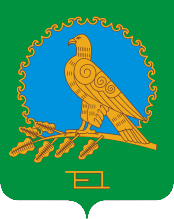               АДМИНИСТРАЦИЯСЕЛЬСКОГО ПОСЕЛЕНИЯКЫЗЫЛЬСКИЙ СЕЛЬСОВЕТМУНИЦИПАЛЬНОГО РАЙОНААЛЬШЕЕВСКИЙ РАЙОНРЕСПУБЛИКИ БАШКОРТОСТАН(КЫЗЫЛЬСКИЙ СЕЛЬСОВЕТАЛЬШЕЕВСКОГО  РАЙОНАРЕСПУБЛИКИ БАШКОРТОСТАН)